For Students…How to access your student accountTo access your new 12Twenty account, please click the link below:https://law-ajmls.12twenty.com/SignUp/StudentOnce the webpage loads, you will need to complete the following: Enter your school email address (@johnmarshall.edu or @savannahlawschool.org)Create a password Review and agree to AJMLS’s Student Professionalism Agreement Review and agree to 12Twenty Terms of Service and Privacy Policy When done, click Student/Alumni Sign Up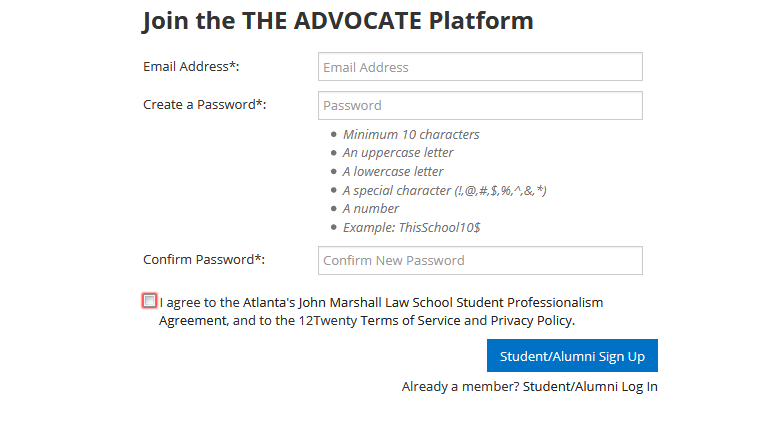 When you click Student/Alumni Sign Up, you will be taken to the student information page. At a minimum, please fill out/complete the required fields (indicated by an *).  Once done, click Continue.**Telephone and address must be current**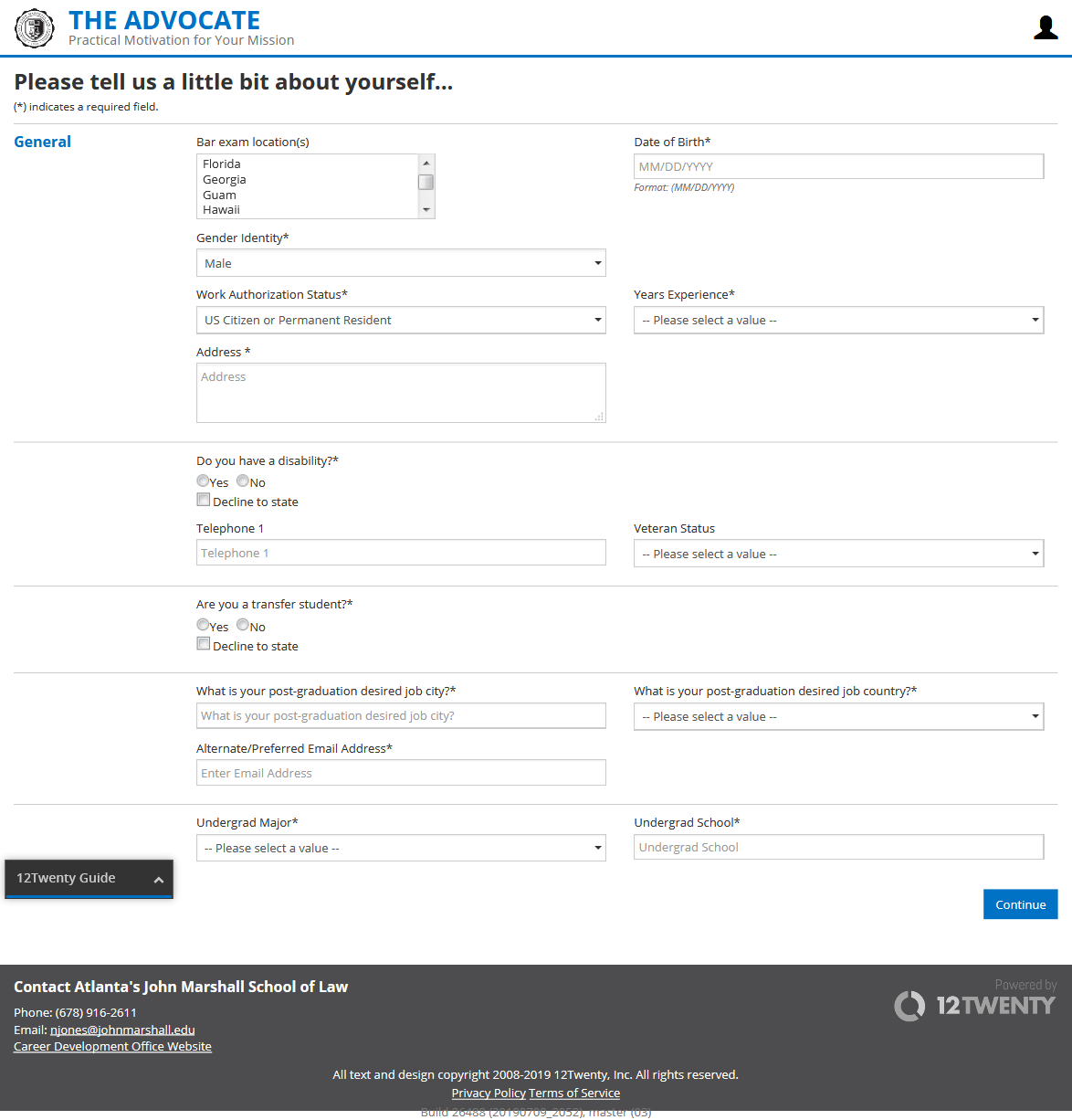 After clicking Continue, you will be taken to your profile page. Please spend some time familiarizing yourself with the system. If you need help, there is a built-in help tool (12Twenty Guide) located at the bottom left that will help you with basic functions.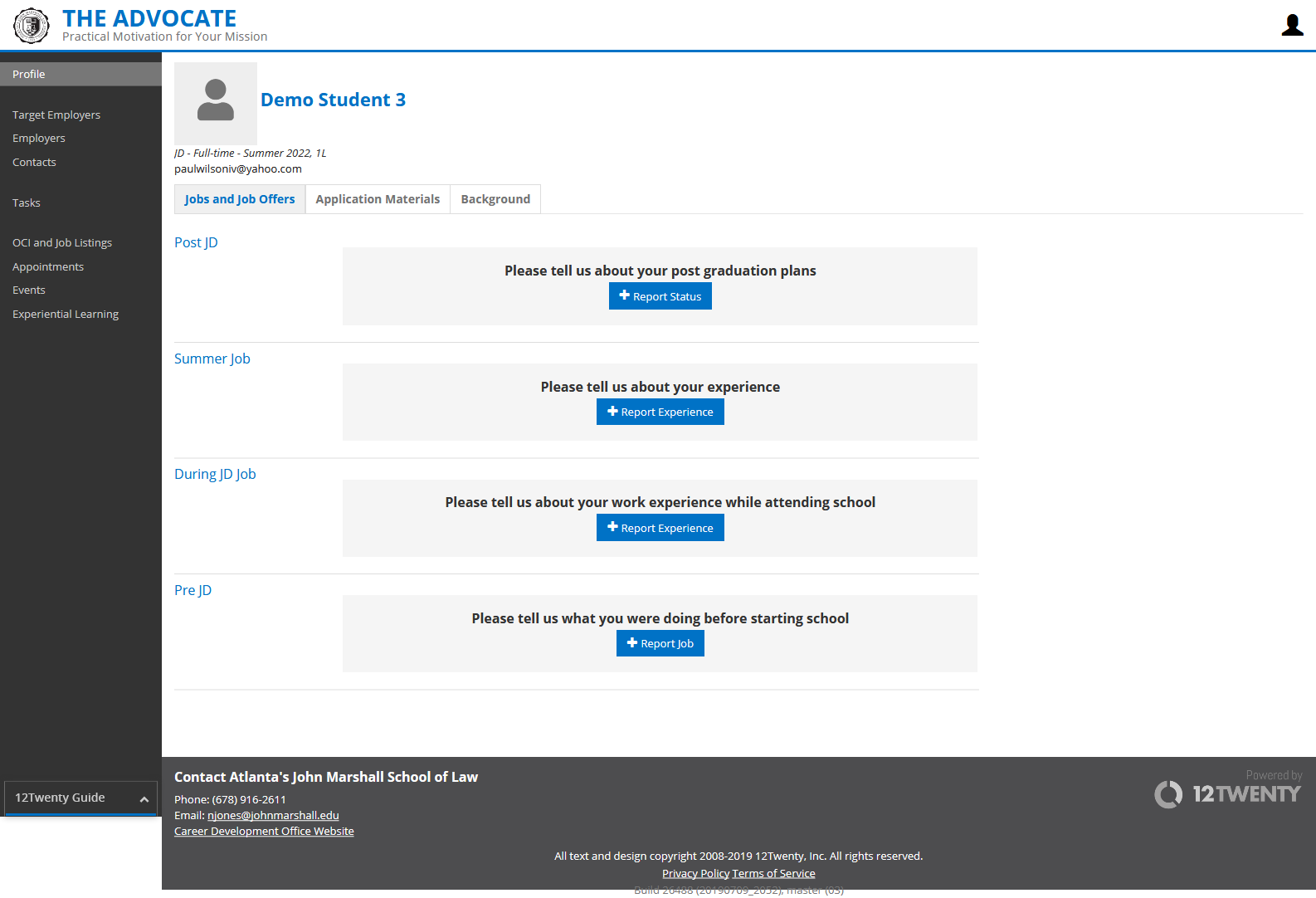 Pro Bono Overall ProcessCreate and submit pro bono experienceAdd hoursFinal ApprovalCreate your pro bono record Access your student accountClick Experiential Learning in the menu on the leftClick New Experience at the top rightUnder the  Basics section, select Experiential Learning Type, and then click Pro BonoComplete required informationWhen all information has been entered, click Save. This action will take you to a preview of your pro bono experience before final submissionIf you need to make edits to your record before submission, select Action at the top right and click EditIf you do not need to make edits to your pro bono experience, click Submit at the top rightOnce you have submitted your pro bono experience, your status will change to In Progress at the top of the page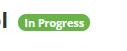 Now that your status is In Progress, you may enter your hours into the hour logWhen you have completed your pro bono experience and all hours are entered, click Submit for Approval at the top right and your status will change to Complete Add hours to your pro bono recordOnce you have created your pro bono experience, you can add hours by clicking on the Hour Log tab at the top of the pageUnder the Hour Log tab, click Add Hours at the top right and a new window will appear called Create New Hour Log EntryUnder Create New Hour Log Entry, enter the date, hours, and the description of your serviceOnce complete, click Save and the hours will be added to your pro bono experience*Hours can only be entered on a daily basis. If you are recording hours weekly, put the date of the hours completed and then note the week (e.g. 8/26-8/30/19) in the description box along with your work performed. Community ServiceOverall ProcessCreate and submit community service experienceAdd hoursFinal ApprovalCreate your community service recordAccess your student accountClick Experiential Learning in the menu on the leftClick New Experience at the top rightUnder the  Basics section, select Experiential Learning Type, and then click Community ServiceComplete required informationWhen all information has been entered, click Save. This action will take you to a preview of your community service experience before final submissionIf you need to make edits to your record before submission, select Action at the top right and click EditIf you do not need to make edits to your community service experience, click Submit at the top rightOnce you click Submit, your status will change to In ProgressNow that your status is In Progress, you may enter your hours into the hour logWhen you have completed your community service experience and all hours are entered, click Submit for Approval at the top right. This will send your community service experience record to the Assistant Dean of Student Affairs, Hope Jamison, for final approval. If your community service experience is approved, your status will change to Complete. However, if additional information is required, you will receive an email detailing next steps from Dean Jamison. Add hours to your community service recordOnce you have created your community service experience, you can add hours by clicking on the Hour Log tab at the top of the pageUnder the Hour Log tab, click Add Hours at the top right and a new window will appear called Create New Hour Log EntryUnder Create New Hour Log Entry, enter the date, hours, and the description of your serviceOnce complete, click Save and the hours will be added to your community service experience*Hours can only be entered on a daily basis. If you are recording hours weekly, put the date of the hours completed and then note the week (e.g. 8/26-8/30/19) in the description box along with your work performed. JobsHow to apply for a jobAfter logging in to your student account:Click OCI and Job Listings on the left side of your screenClick on the job you would like to apply toClick on the blue Apply button at the top right of the screenFollow the prompts to complete your application.  If you are applying through email, a prompt will include the email address to which you will apply and the application documents to be included.  If you are applying for the position directly through 12Twenty, you will need to upload the application materials to your profile for approval.  Application MaterialsTo upload into application materials, navigate to the “Profile” tab in the menu on the left side of the screen, select the “Application Materials” tab and upload the documents you need to apply for the position.  Once approved, you can then select the documents with which you will apply and then submit your application.  Follow the prompts for applications through external websites or through a physical mailing address.HelpUse the help tool (12Twenty Guide) located in the menu on the left at the bottom for guidance if needed. OCIContact the Career Development Office for further detailsDocumentsHow to add your resume, cover letter, and moreLog into your student account On your profile page, select the Application Materials tab. Once the tab has loaded, you can select the desired document you wish to upload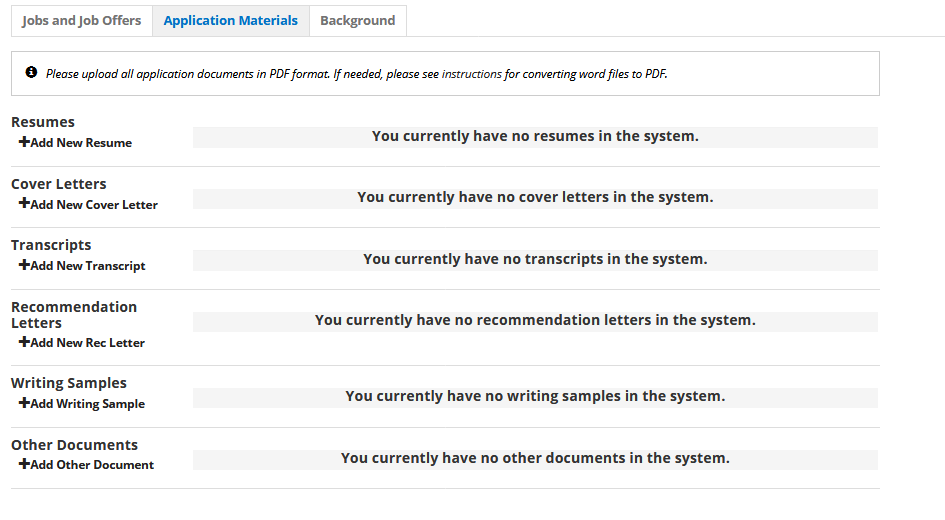 AppointmentsContact the Career Development Office for further detailsEventsContact the Career Development Office for further detailsTasksContact the Career Development Office for further detailsExperiential LearningOverall ProcessCreate and submit new student experiential learning experience (Externship Registration – Secured Placement Application)Approval process (1st-Office of Experiential Learning, 2nd-Externship Supervisor, 3rd-Registrar)Add hoursEvaluationsMidterm (Student Self Evaluation, Employer Midterm Evaluation)Midterm Conference (1st time externs only)End of Semester (Student Program Evaluation, Employer Final Evaluation)Completion Externship Registration (Secured Placement Application)From your student profile page, select Experiential Learning in the menu to the left.Then click New Experience at the top right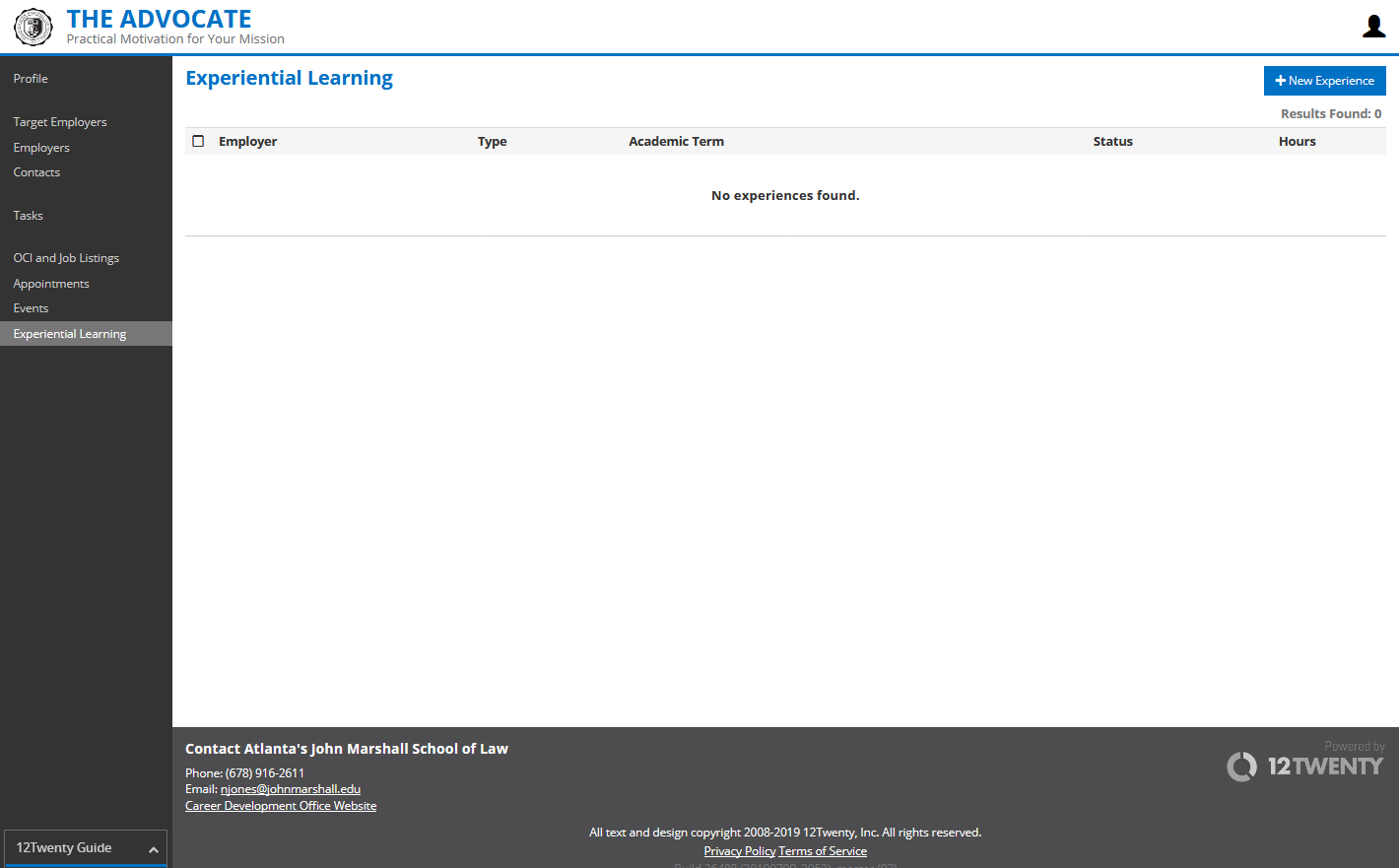 Once you click New Experience, you will be taken to Create New Experience. Please make sure you read the notice at the top of the page. When done, fill out/complete the remainder of the registration.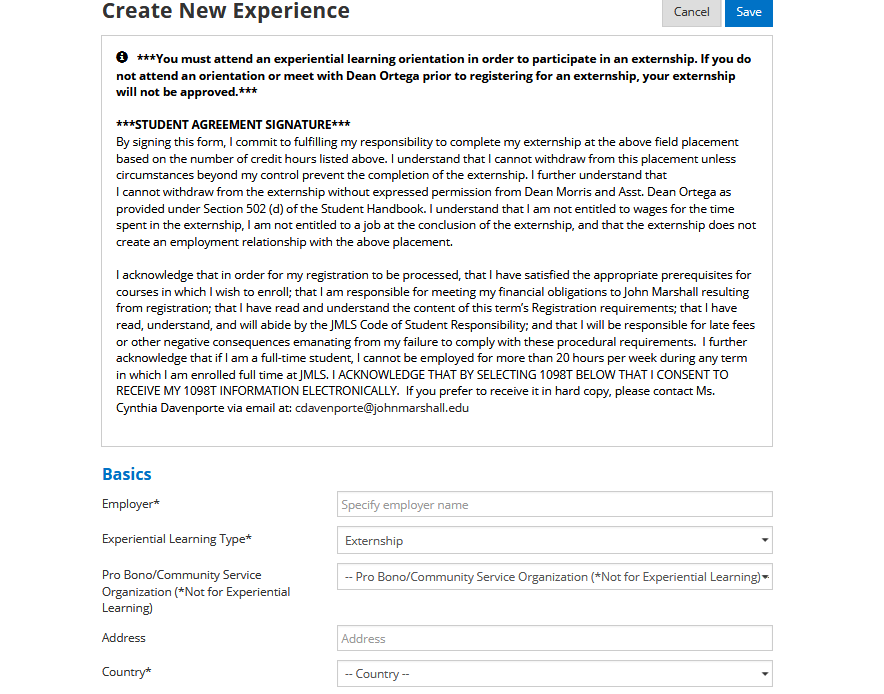 Under the Basics section, select Experiential Learning Type, and then click Externship. Continue to fill out the required information.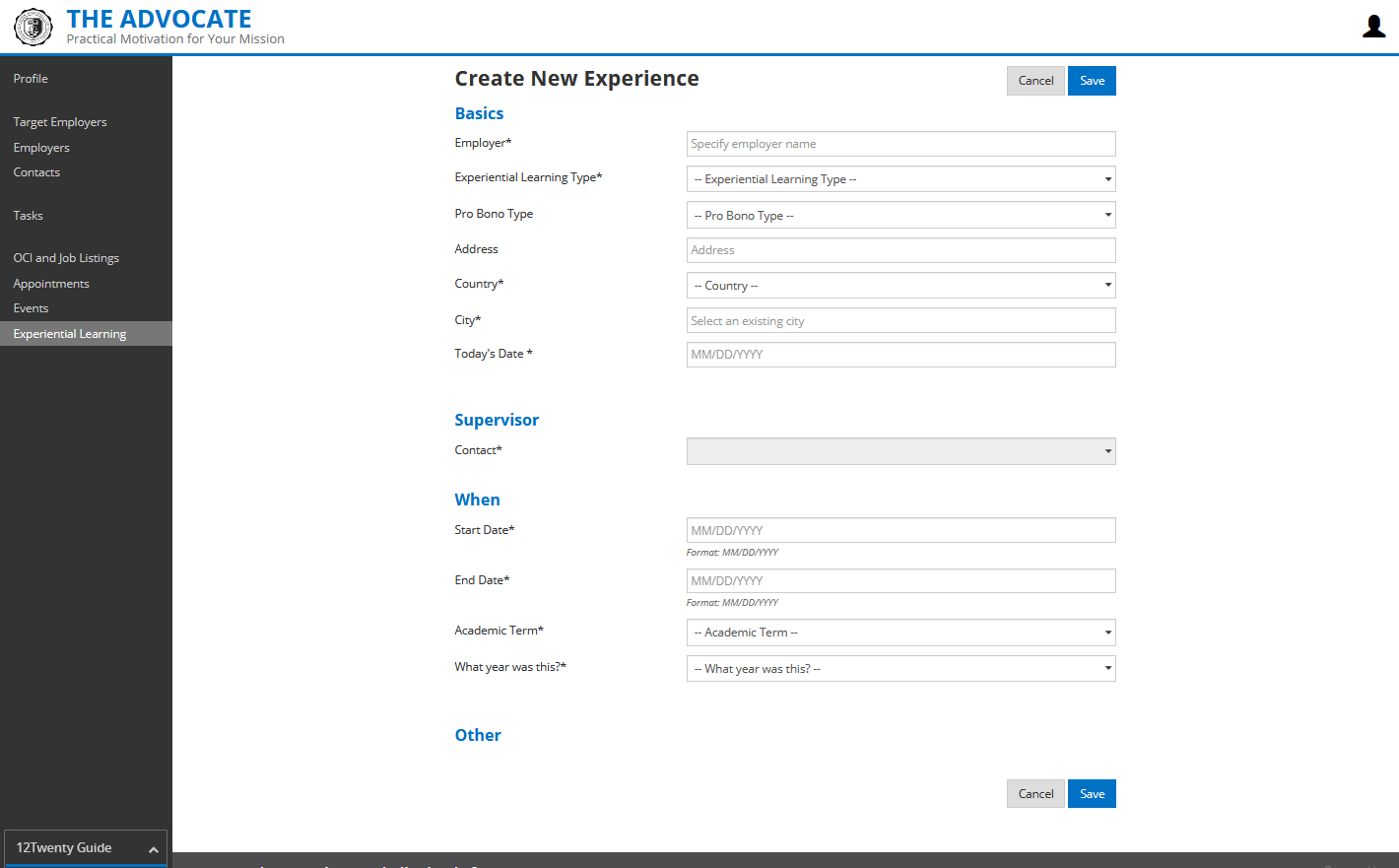 Under the Other section, you will need to click Yes for “Did you attend the Mandatory Externship Orientation Meeting? If not, DO NOT CONTINUE!” in order to complete the registration. Once you click Yes, you will be able to fill out/complete the remainder of the form and submit your registration for approval. When done, click Save.**If you did not attend the Mandatory Externship Orientation Meeting or meet with Dean Ortega, you may not continue in the externship registration process**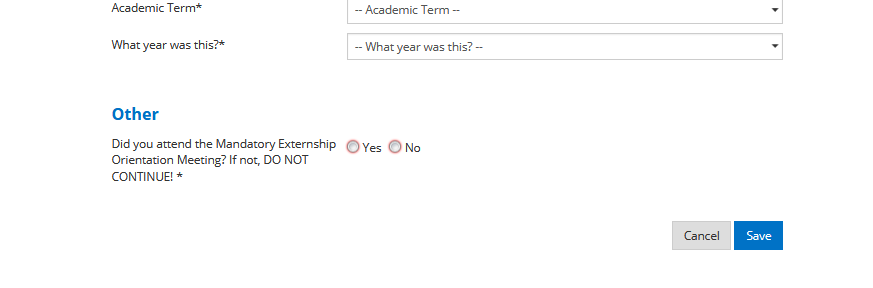 When you click Save, it will take you to a preview of your registration. This is the last time you can make any edits before you submit your registration for approval. If all the information is correct, click Submit for Approval at the top right. If not, click Action at the top right and select Edit or Delete.  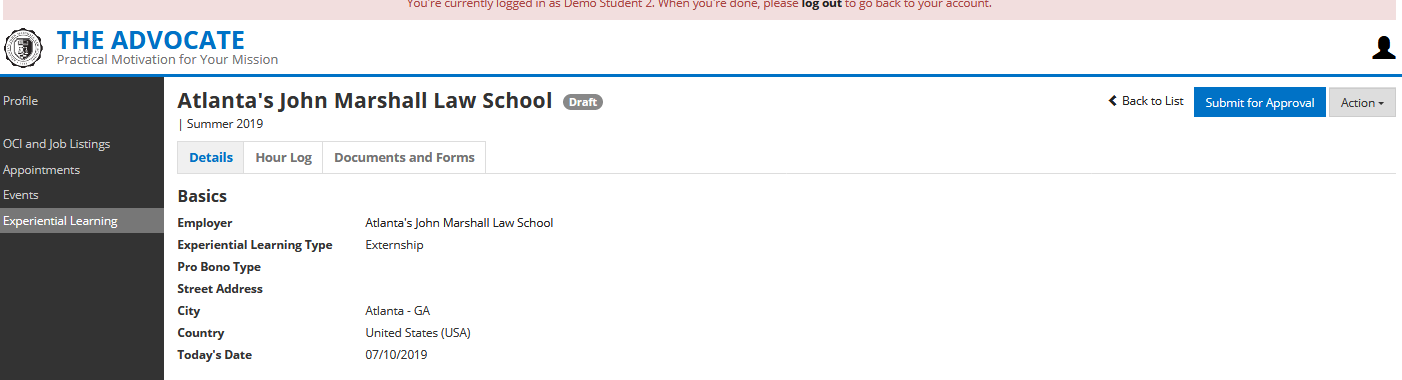 Once you click Submit for Approval, a box will appear asking you to confirm.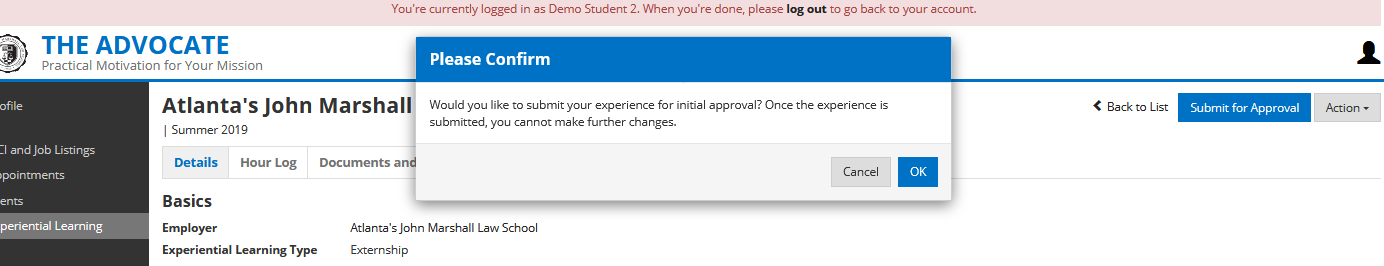 If you click Cancel, it will take you back to where you can make changes. If you click OK, your registration will be submitted for approval and your status will be noted as Pending Initial Approval. 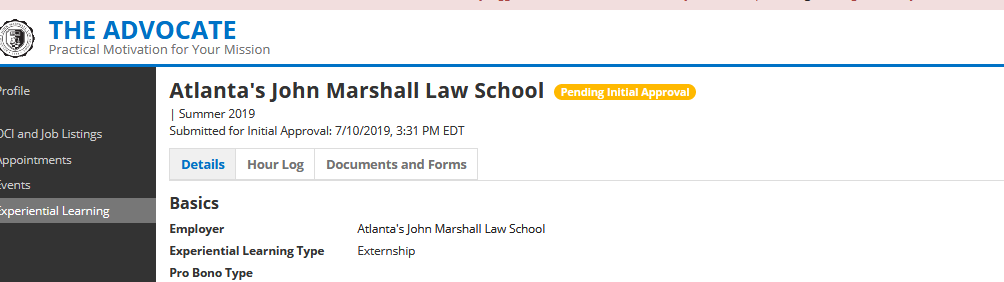 Externship Registration (Secured Placement Application) Approval Process1st Approver- Bridgett Ortega/Paul Wilson2nd- Externship Supervisor3rd Approver- C. FerebeeOnce each Approver has approved the registration, your student status will be changed to In ProgressAdd hours to your externshipOnce you have created your externship, you can add hours by clicking on the Hour Log tabUnder the Hour Log tab, click Add Hours at the top right and a new window will appear called Create New Hour Log EntryUnder Create New Hour Log Entry, enter the date, hours, and the description of your serviceOnce complete, click Save and the hours will be added to your externship**12Twenty tracks hours by day. If you wish to enter your hours by the week, please enter the last day the hours completed and then enter the week start date and end date in the description box along with the work performed.**Evaluations (Student, Employer)StudentLog in to your accountGo to Experiential Learning, select your externshipClick the Documents and Forms tab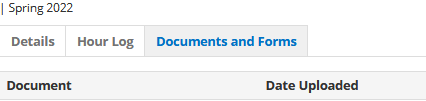 Find the appropriate student evaluation and click the ellipsis to the right  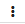 Student Self Evaluation (midterm)Student Program Evaluation (end of the semester)Click Complete Form 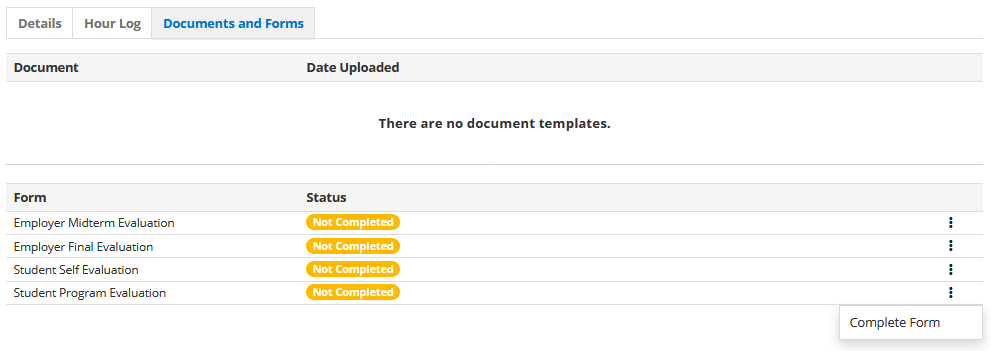 Once you click Complete Form, fill out all of the required fields and click Save when doneWhen you click Save, the status of your selected evaluation will be changed to CompletedEmployerEmployer evaluation links will be sent out by the Office of Experiential Learning. Once this occurs, students are more than welcome to share the employer evaluation link with their supervisor by selecting the appropriate evaluation, clicking on the ellipsis to the right, and then clicking Share. Once you click Share, a window will appear asking if you want to share the form with the supervisor at the specified email address. If information is correct, click Send. When you click Send, an automated email will be sent to your supervisor with a link to your evaluation.CompletionUpon completion of your externship (all requirements must be met)Log in to your accountGo to your Experiential Learning, select your externship and click Submit. This will change your externship status to CompleteTipsThe next to each question will provide additional information for that question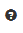 TroubleshootPlease use the help tool (12Twenty Guide) located in the menu on the left at the bottom for assistance with basic profile information, applying to jobs, documents, etc.* If additional assistance is required or you encounter an issue not covered, please submit a ticket to: 